IEP Meeting Agenda Note-Taking TemplateNote: This is a sample note taking template. It is recommended that IEP Team participants, including families and students, have access to the template prior to the meeting to record any questions or concerns that they would like to share prior to or during the meeting. This material was produced under the U.S. Department of Education, Office of Special Education Programs, Award No. H326C190002. David Emenheiser serves as the project officer. The views expressed herein do not necessarily represent the positions or policies of the U.S. Department of Education. No official endorsement by the U.S. Department of Education of any product, commodity, service, or enterprise mentioned on this website is intended or should be inferred.Notice of Trademark: “American Institutes for Research” and “AIR” are registered trademarks. All other brand, product, or company names are trademarks or registered trademarks of their respective owners.IEP Meeting Components Estimated TimeWhat questions, contributions, or concerns do I have? Introduction and review meeting norms and agenda5 min.Review Student’s Present Levels of Academic and Functional Performance (PLAAFPs)10 min.Identify measurable annual goals to address all areas of identified needs and how progress will be measured. 15 min.Develop statement of the special education and related services and supplementary aids and services and a statement of the program modifications or supports for school personnel.20 minAddress other IEP components.5 min.Wrap-up and next steps5 min. 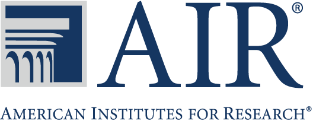 1000 Thomas Jefferson Street NW  |  Washington, DC 20007-3835
202-403-5000  |  www.air.orgwww.promotingprogress.org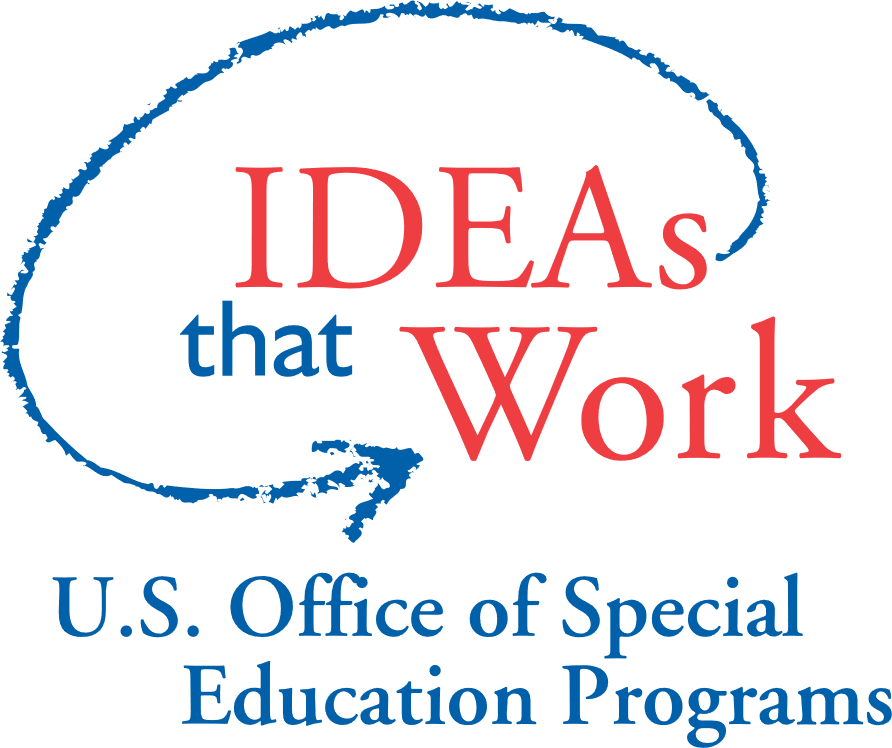 